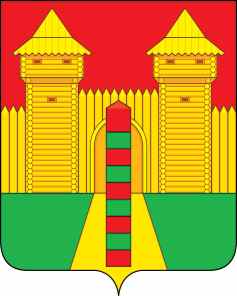 АДМИНИСТРАЦИЯ  МУНИЦИПАЛЬНОГО  ОБРАЗОВАНИЯ «ШУМЯЧСКИЙ   РАЙОН» СМОЛЕНСКОЙ  ОБЛАСТИПОСТАНОВЛЕНИЕот 15.11.2021г. № 494        п. ШумячиВ соответствии с Жилищным кодексом Российской Федерации, Правилами проведения органами местного самоуправления открытого конкурса по отбору управляющей организации для управления многоквартирным домом, утвержденных Постановлением Правительства Российской Федерации от 6 февраля 2006 года № 75 «О порядке проведения органом местного самоуправления открытого конкурса по отбору управляющей организации для управления многоквартирным домом»Администрация муниципального образования «Шумячский район» Смоленской областиП О С Т А Н О В Л Я Е Т:1. Создать постоянно действующую конкурсную комиссию по проведению открытых конкурсов по отбору управляющих организаций для управления многоквартирными домами на территории Шумячского городского поселения (далее – Комиссия).2. Утвердить состав Комиссии (приложение № 1).3. Утвердить порядок работы Комиссии (приложение № 2).4. Признать утратившим силу постановление Администрации муниципального образования «Шумячский район» Смоленской области от 23.03.2015 г. № 190 «О создании постоянно действующей конкурсной комиссии по проведению открытых конкурсов по отбору управляющих организаций для управления многоквартирными домами на территории Шумячского городского поселения».5. Контроль за исполнением настоящего постановления возложить на начальника Отдела городского хозяйства Администрации муниципального образования «Шумячский район» Смоленской области.6. Опубликовать настоящее постановление на официальном сайте муниципального образования «Шумячский район» Смоленской области.7. Настоящее постановление вступает в силу со дня его подписания.Глава муниципального образования «Шумячский район» Смоленской области                                            А.Н. Васильев	С О С Т А Впостоянно действующей конкурсной комиссии по проведению открытых конкурсов по отбору управляющих организаций для управления многоквартирными домами на территории Шумячского городского поселенияПОРЯДОК РАБОТЫпостоянно действующей конкурсной комиссии по проведению открытых конкурсов по отбору управляющих организаций для управления многоквартирными домами на территории Шумячского городского поселенияОбщие положенияВ своей деятельности Комиссия руководствуется нормами Жилищного кодекса Российской Федерации, Правилами проведения органом местного самоуправления открытого конкурса по отбору управляющей организации для управления многоквартирным домом (далее – Правила проведения конкурса), утвержденными Постановлением Правительства Российской Федерации от 06.02.2006 г. № 75.2. Компетенция КомиссииК компетенции Комиссии относится:2.1. Вскрытие конвертов с заявками на участие в конкурсе.2.2. Рассмотрение заявок на участие в конкурсе.1.3. Проверка претендентов на соответствие требованиям к участникам конкурса и принятие решений о допуске претендентов к участию в конкурсе.2.4. Проведение конкурса среди участников конкурса.3. Заседания Комиссии3.1. Комиссия осуществляет свою работу в форме заседаний, которые проходят в месте, в соответствии с датой и временем, определенными организатором конкурса и указанными в извещении о проведении конкурса.3.2. Руководство заседаниями Комиссии осуществляет председатель, а в его отсутствие – заместитель, назначенный председателем Комиссии.3.3. На заседаниях Комиссии вправе присутствовать представители ТСЖ, жилищных кооперативов, ЖСК, представители собственников помещений, представители общественных объединений потребителей, полномочия которых подтверждаются документально, а также претенденты, участники конкурса или их представители и представители средств массовой информации.3.4. Заседание Комиссии считается состоявшимся, если на нём присутствуют не менее 50% членов Комиссии.3.5. Решения по вопросам, относящимся к компетенции Комиссии, принимаются Комиссией путём голосования членов Комиссии, присутствующих на заседании.Каждый член Комиссии имеет один голос. Решения принимаются простым большинством голосов. При равенстве голосов решение принимается председателем.3.6. Результаты работы Комиссии оформляются протоколами: протоколом вскрытия конвертов, протоколом рассмотрения заявок на участие в конкурсе, протоколом проведения конкурса, которые оформляются в соответствии с Правилами проведения конкурса.4. Обязанности членов КомиссииЧлен Комиссии обязан:4.1. Являться на заседания Комиссии. В случае невозможности явиться на заседание Комиссии по уважительной причине (болезнь, отпуск, командировка по месту работы и иные причины) обязан уведомить её председателя об этом (при болезни – по возможности). Если причина, по которой он не может явиться на заседание Комиссии известна члену Комиссии заранее, то он обязан уведомить председателя Комиссии сразу, как только это стало известно.4.2. Принимать участие в голосовании по вопросам, входящим в компетенцию Комиссии. О создании постоянно действующей конкурсной комиссии по проведению открытых конкурсов по отбору управляющих организаций для управления многоквартирными домами на территории Шумячского городского поселения Приложение № 1к постановлению Администрации муниципального образования «Шумячский район» Смоленской областиот 15.11.2021г. № 494       -заместитель Главы муниципального образования «Шумячский район» Смоленской области, председатель комиссииСтародвороваНаталья АнатольевнаСидоренкоЕкатерина Дмитриевна --начальник Отдела по строительству, капитальному ремонту и жилищно-коммунальному хозяйству Администрации муниципального образования «Шумячский район» Смоленской области, заместитель председателя комиссииведущий специалист Отдела городского хозяйства Администрации муниципального образования «Шумячский район» Смоленской области, секретарь комиссииЧлены Комиссии:Члены Комиссии:Члены Комиссии:ПавлюченковаЛюдмила Алексеевна-начальник Отдела городского хозяйства Администрации муниципального образования «Шумячский район» Смоленской области Львов Никита Васильевич-депутат Совета депутатов Шумячского городского поселения (по согласованию)ЯкушевВиктор Александрович-депутат Совета депутатов Шумячского городского поселения (по согласованию)Приложение № 2к постановлению Администрации муниципального образования «Шумячский район» Смоленской областиот 15.11.2021г. № 494